Danson Primary School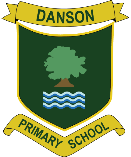 Person Specification for Class Teacher  Post:   Class TeacherPost:   Class TeacherPost:   Class TeacherPost:   Class TeacherAttributesEssentialDesirableIdentifyAttainments (Knowledge)Qualified Teacher Status/Degree.Experience of teaching a wide age range of pupils within EYFS, KS1 KS2.Experience of planning and managing the work of teaching assistants.  Evidence of continuous INSET and commitment to further professional development.Application formCertificatesIntelligence (Experience)Experienced, high quality classroom practitioner.Passionate belief that all children can achieve and progress.Ability to challenge and support all pupils to do their best.  Providing clear structures for lessons maintaining pace, motivation and challenge.  Use assessment to monitor progress and set targets. An understanding of and commitment to equal opportunities for all pupils.  Managing an area of curriculum development or aspect of school life. Leading and managing staff successfully. Leading an aspect of school improvement with evidence of improving pupils' standards.Participating in and providing INSET.Experience of school development and improvement planning. Willingness to keep up-to-date with educational theory and practice  Working in partnership with parents and governors to promote the school's vision and aims.Teaching across the whole Primary age range. Strategic responsibilities in school leadership and management. Experience of working with a range of stakeholders including the wider community. STEM Team memberEnglish Team memberMaths Team memberEnvironmental Schools Coordinator Art and Music SpecialismSports Coach for Basketball and NetballApplication formInterviewReferencesSpecial AptitudesInspire, motivate and enthuse pupils to have a love of learning.Have high expectations for all pupils.  Good organisational and interpersonal skills.  Ability to work positively and sensitively with pupils and parents. Ability to accept responsibility for planning and sustaining own professional development.  Willingness to contribute to whole school initiatives, and support school improvement programmes.  Flexible, solution focused team player. Ambition. Ability to motivate others.  InterviewReferencesObservationPersonal CircumstancesSupport all aspect of school life.Approachable Committed Enthusiastic Able to motivate self and others Calm under pressure Well-organisedApplicationInterviewSkillsParticipate and lead effectively in strategies to support staff development. Create a positive team spirit, delegating and negotiating when necessary. Show strong interpersonal skills. Communicate effectively (both orally and in writing) to a variety of audiences.Create a happy, challenging and effective learning environment. Have a calm and positive approach to behaviour management.Interpretation of school performance data to support self-evaluationUnderstanding of whole school issues and their implications for financial management Code of Practice on English language requirementAbility to speak with confidence and accuracy, using accurate sentence structures and vocabularyAbility to choose the right kind of vocabulary for the situation in hand without a great deal of hesitationAbility to listen to customers and understand their needsAbility to tailor your approach to each conversation to be appropriate to the customer, responding clearly with fine shades of meaning, even in complex situations.Application & Interview